Katolička osnovna škola u Virovitici Jelovnik od  14.03.2022. do 18.03.2022.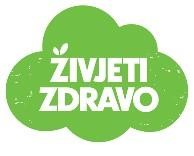 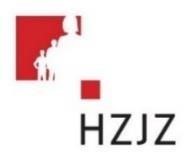 Škola zadržava pravo izmjene jelovnika zbog prenamjene namirnica i rasporeda dostave hrane!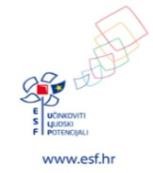 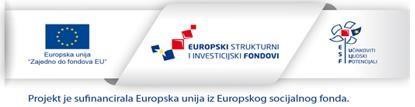 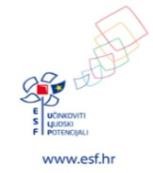 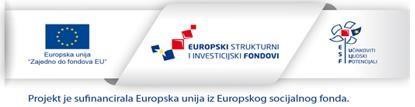 Doručak  Ručak  Užina  Ponedjeljak 14.03.2022 Sirni namaz, kruh Čaj                 Grah sa špekom i tjesteninom KruhPuding Utorak 15.03.2022 Štrudle sa sirom                          MlijekoTjestenina s mljevenim mesom                                     Salata Voće  Srijeda 16.03.2022                   Maslac, med, kruh Čaj  Pohani medaljoni Đuveč riža                                  Salata Euforija Četvrtak 17.03.2022 Pašteta, kruh  Mlijeko HamburgerPrženi krumpirVoćni sok Petak 18.03.2022                   Marmelada, kruh                             Čaj                          Pohane lignje, povrće Moto keksi 